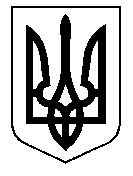 У К Р А Ї Н А Кам’янсько-Дніпровська міська радаКам’янсько-Дніпровського району Запорізької областіТридцять восьма сесія восьмого скликанняР І Ш Е Н Н Я14 липня 2020 року         м.Кам’янка-Дніпровська                   № 66 Про внесення змін та доповнень до договору емфітевзису № б/н від 08.01.2009 року.Керуючись ст.26 Закону України «Про місцеве самоврядування в Україні», ст.ст.12, 124 Земельного кодексу України, Законом України «Про оренду землі», розглянувши заяву від 14.07.2020 року вх.№ 604/05-18 фермерського господарства «Чакан» про внесення змін та доповнень до договору емфітевзису № б/н від 08.01.2009 року, враховуючи рекомендації постійної комісії з питань регулювання земельних відносин та охорони навколишнього середовища, подані документи, міська радаВИРІШИЛА:Внести зміни та доповнення до договору емфітевзису (користування земельною ділянкою для сільськогосподарських потреб) № б/н від 08.01.2009 року, укладеного між фермерським господарством «Чакан» та Кам’янсько-Дніпровською районною державною адміністрацією (за межами     с. Велика Знам’янка), а саме:   1.1 Преамбулу договору емфітевзису викласти в новій редакції «Кам’янсько-Дніпровська міська рада Кам’янсько-Дніпровського району Запорізької області (надалі – Розпорядник земельної ділянки) (ЄДРПОУ 25218421) в особі секретаря міської ради Тягуна Дмитра Леонідовича, який діє на підставі довіреності від 02.01.2020 № 07/12-10, Закону України «Про місцеве самоврядування в Україні, Регламенту з однієї сторони, та Фермерське господарство «Чакан», (ЄДРПОУ 19270417) (надалі-землекористувач) юридична адреса Запорізька область, Кам’янсько-Дніпровський район, с. Велика Знам’янка, пров. Кривий, буд. 4, в особі голови Антоненко Анни Анатоліївни, яка діє на підставі Статуту з другої сторони, а разом Сторони, уклали договір про нижченаведене:»;1.2 Пункт 2 договору емфітевзису викласти в наступній редакції: «В користування передаються земельні ділянки сільськогосподарського призначення із земель запасу Кам’янсько-Дніпровської міської ради загальною площею 875,4406 га, в тому числі:220,0609 га, кадастровий номер 2322481800:04:001:0025;240,2797 га, кадастровий номер 2322481800:02:001:0320;415,1000 га, кадастровий номер 2322481800:02:002:0021.Зобов’язати фермерське господарство «Чакан»:Укласти додаткову угоду до договору емфітевзису № б/н від 08.01.2009 року.Секретар міської ради 					            	Дмитро ТЯГУН